Магаданская областьАДМИНИСТРАЦИЯОМСУКЧАНСКОГО ГОРОДСКОГО ОКРУГАПОСТАНОВЛЕНИЕОт     27.04.2016 г.      №     246пос. Омсукчан В соответствии с Жилищным кодексом Российской Федерации от 29.12.2004г. № 188-ФЗ, Градостроительным кодексом Российской Федерации от 29.12.2004г. № 190-ФЗ, Федеральным законом от 13.03.2006г. № 38-ФЗ «О рекламе», Федеральным законом от 06.10.2003г. № 131-ФЗ «Об общих принципах организации местного самоуправления в Российской Федерации», Постановлением Администрации Магаданской области от 12.12.2013г. № 1250-па «Об утверждении порядка предварительного согласования схем размещения рекламных конструкций на земельных участках независимо от форм собственности, а также на зданиях или ином недвижимом имуществе, находящихся в собственности Магаданской области или в собственности муниципальных образований Магаданской области, и вносимых в них изменений», администрация Омсукчанского городского округа ПОСТАНОВЛЯЕТ:1. Утвердить прилагаемую схему размещения рекламных конструкций на земельных участках независимо от форм собственности, а также на зданиях или ином недвижимом имуществе, находящемся в собственности Магаданской области или муниципальной собственности на территории Омсукчанского городского округа Магаданской области.2. Настоящее постановление вступает в силу с момента опубликования в газете «Омсукчанские вести» и подлежит размещению на официальном сайте муниципального образования «Омсукчанский	городской округ» в сети Интернет (www.omsukchan-adm.ru).3. Контроль за исполнением настоящего постановления оставляю за собой.Глава администрации						               С.П. Кучеренко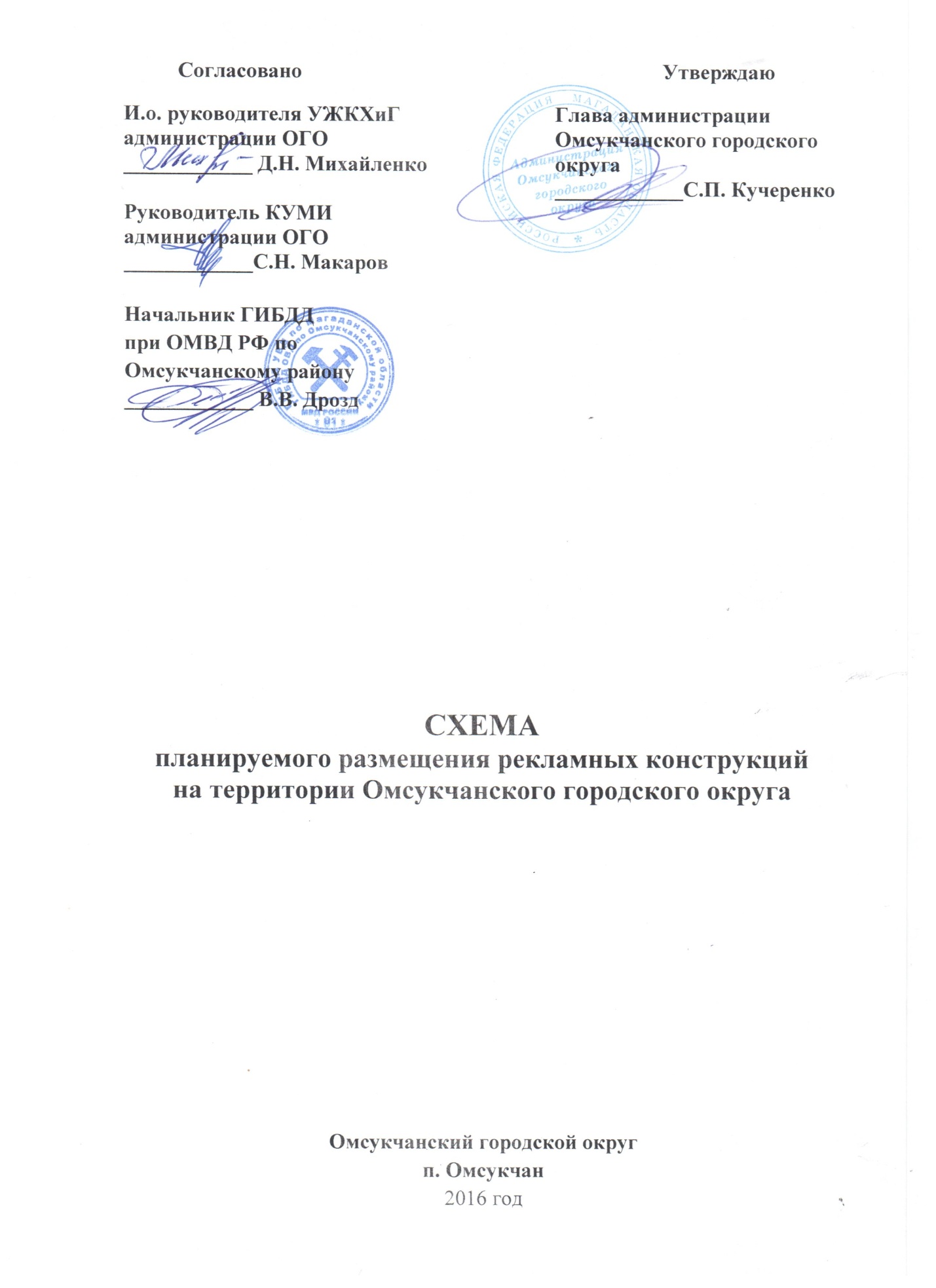 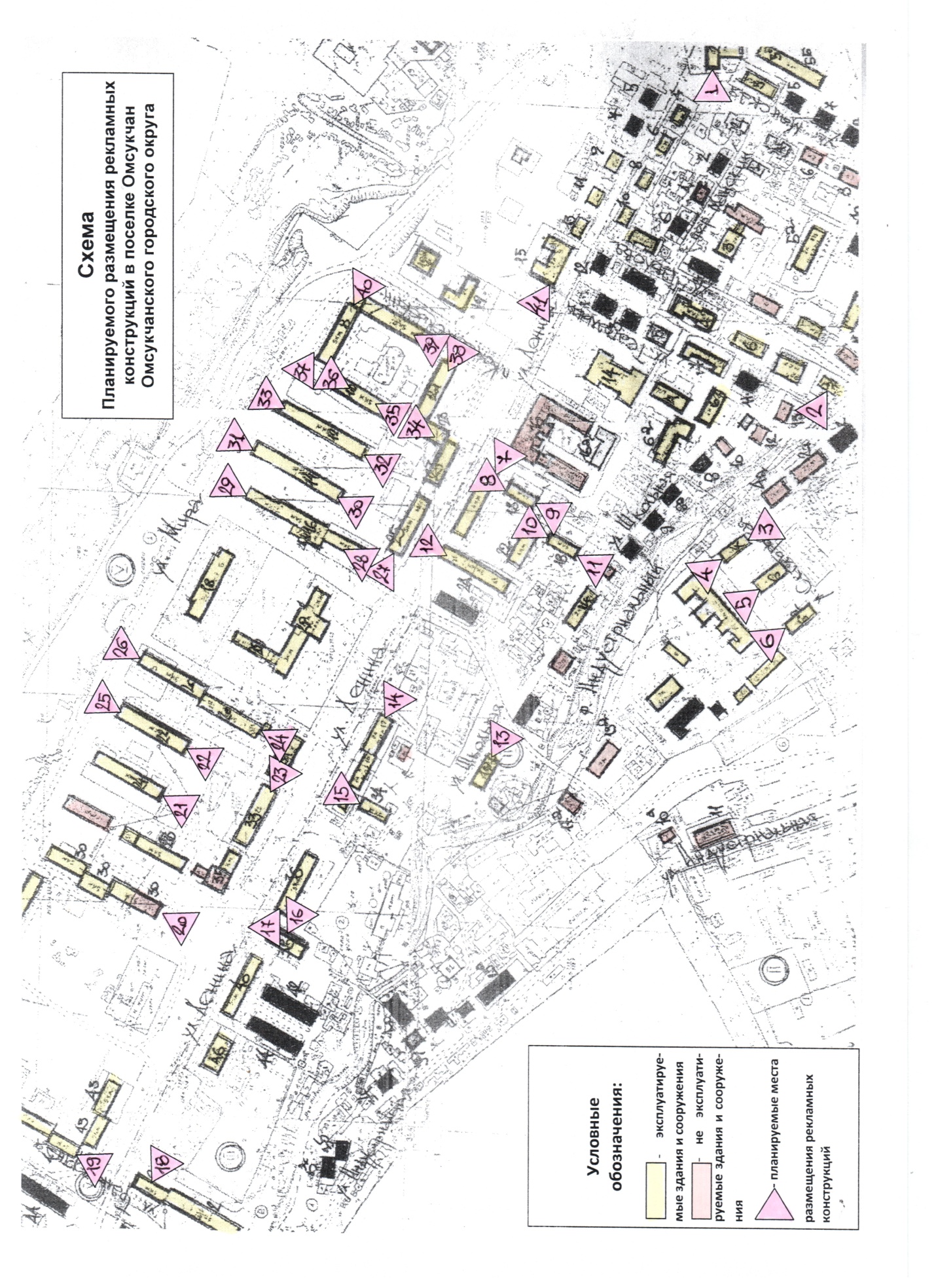 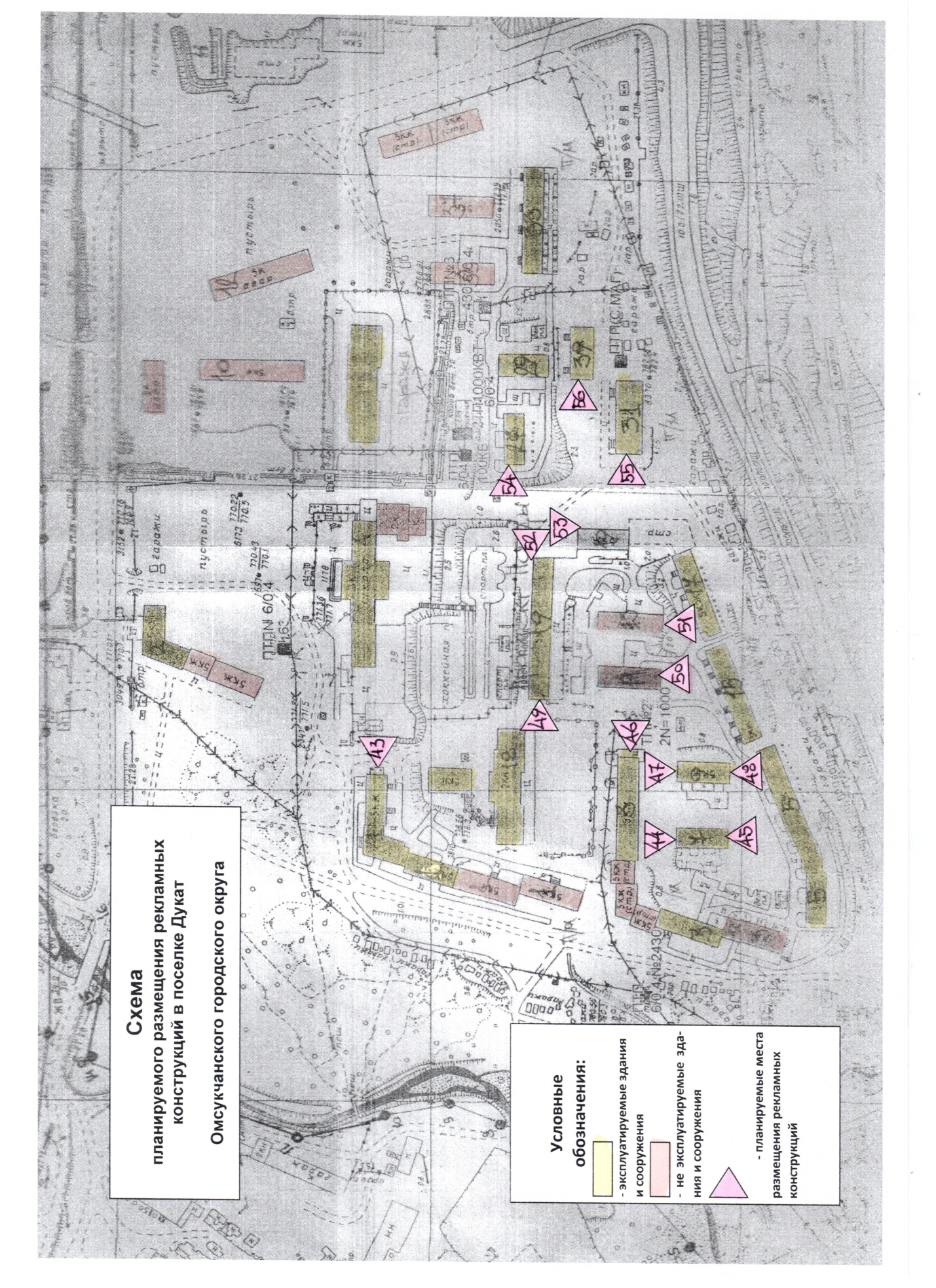 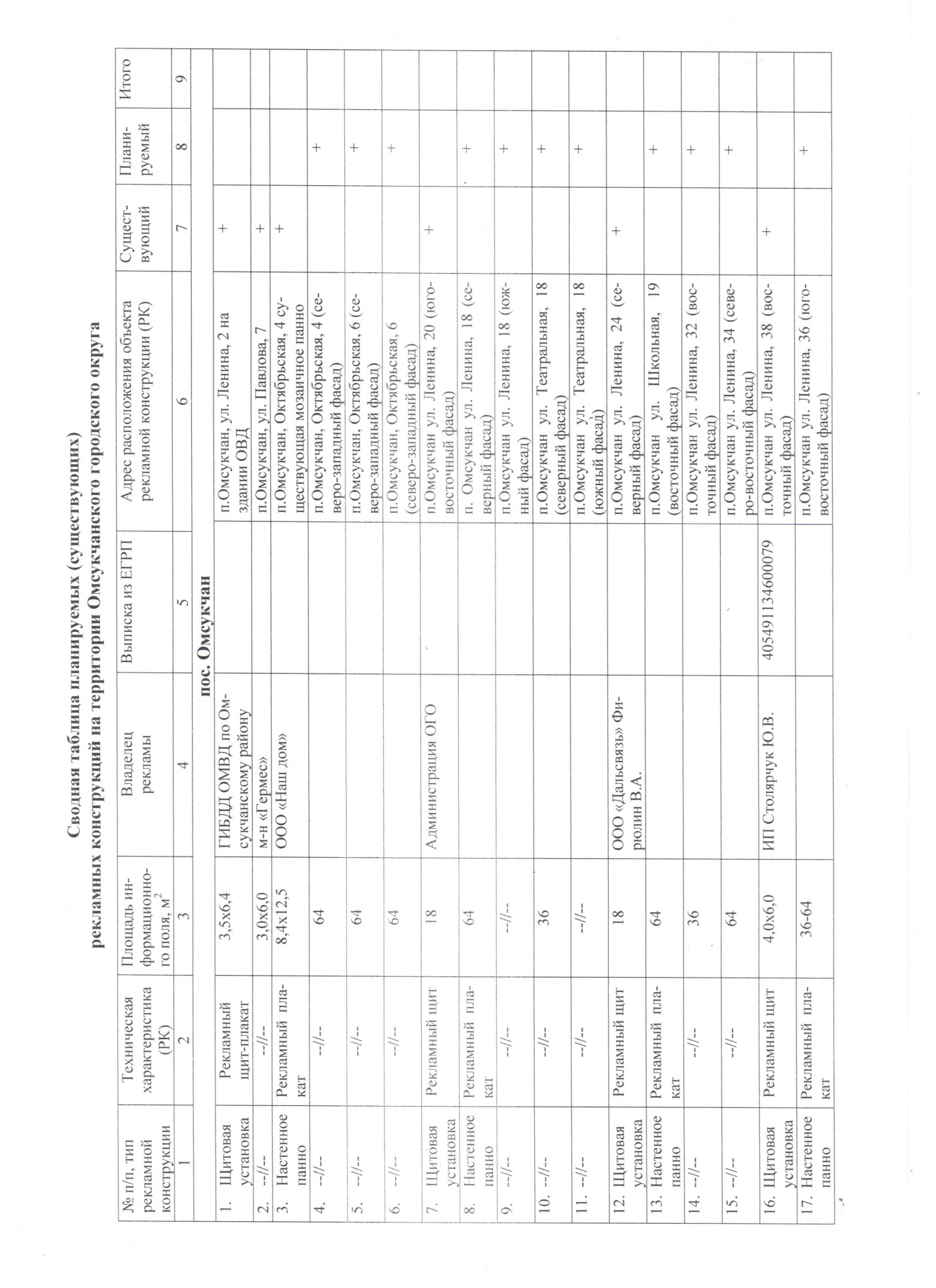 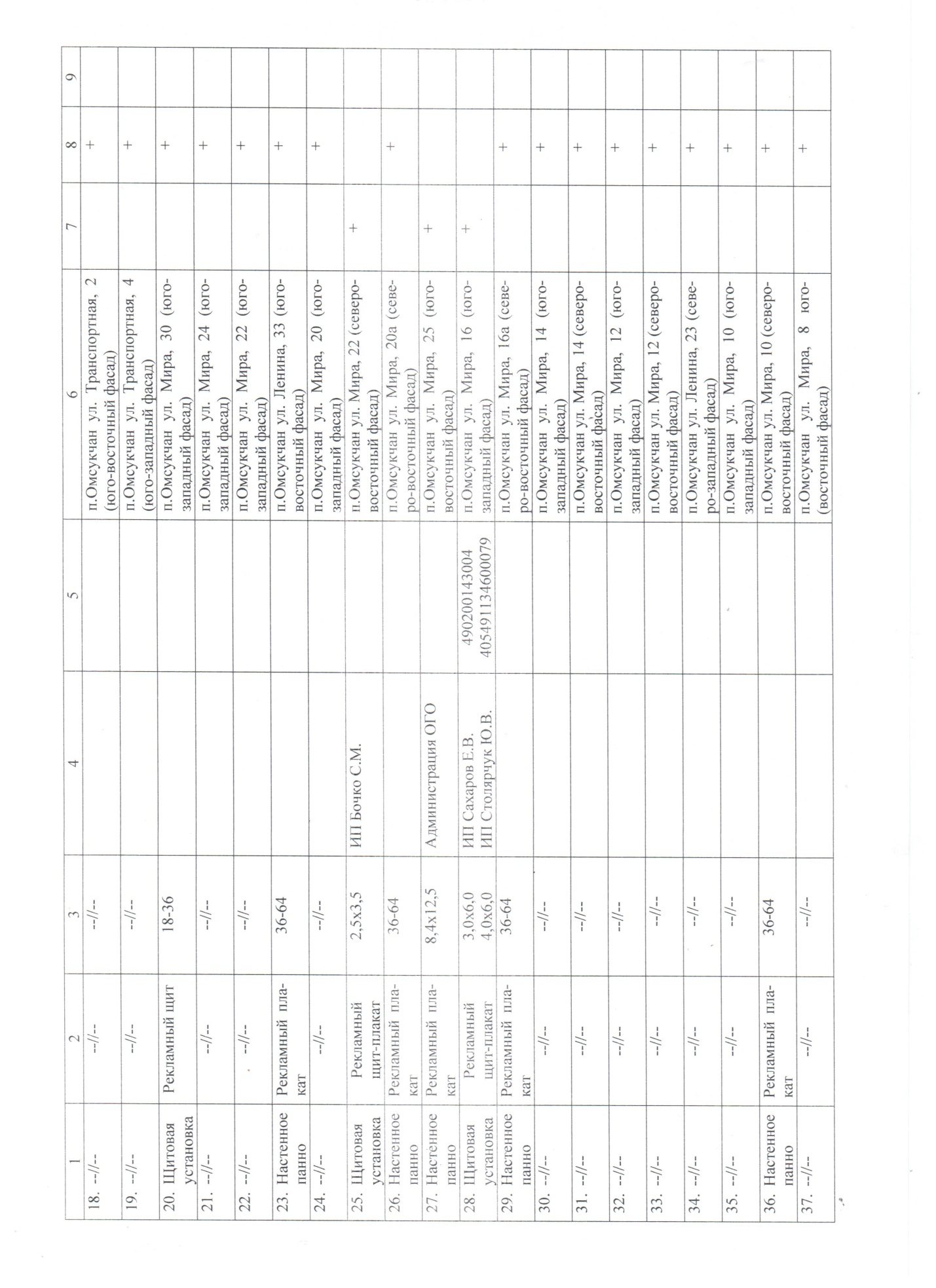 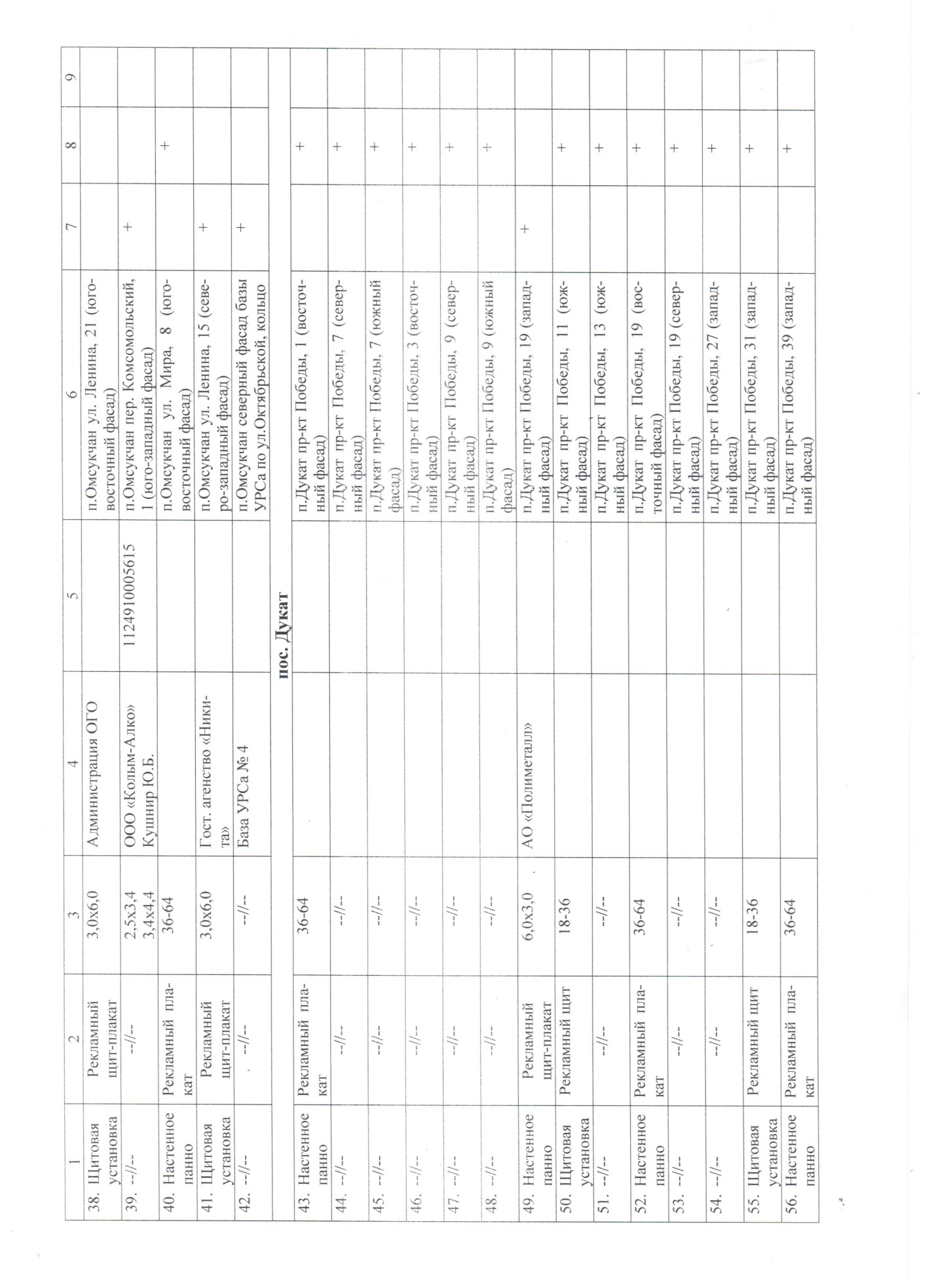 Об утверждении схемы размещения рекламных конструкций на земельных участках независимо от форм собственности, а также на зданиях или ином недвижимом имуществе, находящемся в собственности Магаданской области или муниципальной собственности на территории Омсукчанского городского округа Магаданской области